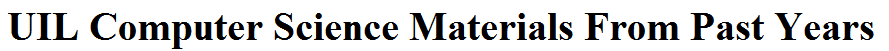 http://www.cs.utexas.edu/~scottm/uil/practiceMaterials.html Link to the textbookhttp://www2.lgisd.net/knapik/Lesson%20Plans/CScience/BPJ_TextBook_3_0_5.pdf Link to the java videoshttp://www.pvpusd.k12.ca.us/penhi/compsci/bluebook/menu1.htm 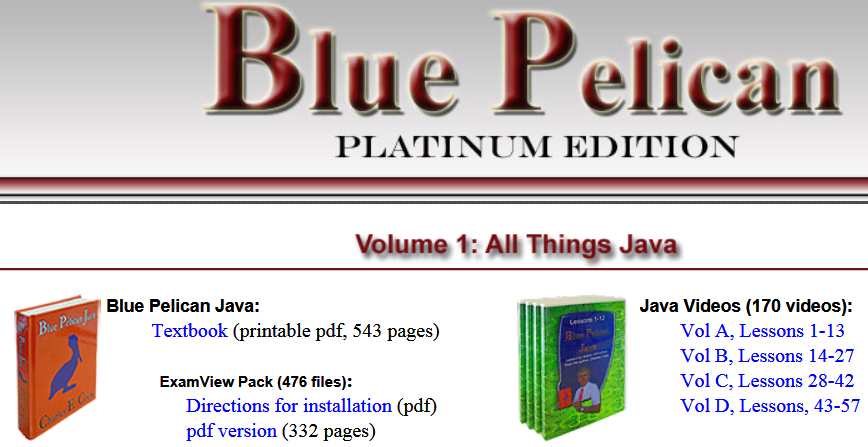 Graphical Labshttp://www.pvpusd.k12.ca.us/penhi/compsci/bluebook/BPJ%20Labs/menu.htm 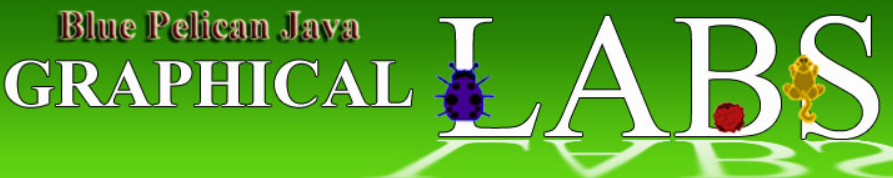 